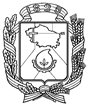 АДМИНИСТРАЦИЯ ГОРОДА НЕВИННОМЫССКАСТАВРОПОЛЬСКОГО КРАЯПОСТАНОВЛЕНИЕ11.10.2021                               г. Невинномысск                                       № 1735Об организации и проведении Покровской ярмаркиВ соответствии с Федеральным законом от 28 декабря 2009 года                   № 381-ФЗ «Об основах государственного регулирования торговой деятельности в Российской Федерации», приказом комитета Ставропольского края по пищевой и перерабатывающей промышленности, торговле и лицензированию от 15 апреля 2011 г. № 61/01-07 о/д «Об утверждении Порядка организации ярмарок и продажи товаров (выполнения работ, оказания услуг) на них на территории Ставропольского края», планом мероприятий по подготовке и проведению Покровской ярмарки, постановляю:1. Организовать и провести 16 октября 2021 года с 09:00 до 16:00 Покровскую ярмарку (далее – ярмарка).2. Определить местом проведения ярмарки территорию по улице Павлова.3. Назначить ответственным лицом за проведение ярмарки начальника отдела по торговле и бытовому обслуживанию администрации города Невинномысска Безроднову Н.И.4. Прекратить движение всех видов транспорта по улице Павлова от пересечения с улицей Менделеева до пересечения с улицей Гагарина с 19:00 15 октября 2021 г. до 16:00 16 октября 2021 г., путем закрытия движения транспортных средств и обеспечения объезда по улицам Менделеева, Гагарина.5. Управлению жилищно–коммунального хозяйства администрации города Невинномысска обеспечить:бесперебойную работу общественного пассажирского транспорта по измененным маршрутам в период проведения ярмарки;установку биотуалетов и мусорных контейнеров;обеспечить уборку территории после окончания проведения ярмарки.6. Рекомендовать отделу МВД России по городу Невинномысску принять необходимые меры по обеспечению общественной безопасности и безопасности дорожного движения в период проведения ярмарки.7. Опубликовать настоящее постановление в газете «Невинномысский рабочий», а также разместить в сетевом издании «Редакция газеты «Невинномысский рабочий» и на официальном сайте администрации города Невинномысска в информационно–телекоммуникационной сети «Интернет».8. Контроль за исполнением настоящего постановления возложить на первого заместителя главы администрации города Невинномысска             Соколюк В.Э.Исполняющий полномочия и обязанности главы города Невинномысска, заместитель главы администрации города Невинномысска                                         А.А. Савченко